1.1 Introduction aux micro-organismesInvente un microbe – Fiche exemple
Document complémentaire élèves (DCE2)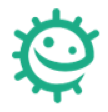 Nom du microbe Hugo le virusType de microbe
VirusUtile ou dangereux
UtileCaractéristiques particulières
Je suis entouré de petites pointes et je suis très petitHistoire du microbe
Je suis un virus qui aime vivre dans votre nez et qui reste bien accroché grâce à mes pointes. Je vous fais tousser et éternuer.Forces et faiblesses
J'ai besoin de vivre dans vos cellules. Si vous éternuez dans un mouchoir en papier et que vous me jetez à la poubelle je mourrai.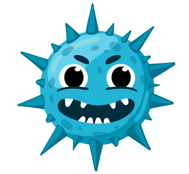 Faits étonnantsLes microbes sont la plus vielle forme de vie sur terre. Ils sont là depuis 4 milliards d’années.On les trouve partout même à l’intérieur des volcans.Il y a plus de microbes sur la terre que tout autre forme d’être vivant. TOI, tu abrites 1 000 millions de microbes sur ta peau et tes muqueuses (bouche, nez, intestin…) !Certains microbes brillent dans le noir. Les gens utilisaient autrefois des morceaux de champignons lumineux poussant sur du bois pour éclairer leur chemin.Nous ne pourrions pas vivre sans les microbes. Certains produisent l’oxygène dont nous avons besoin pour respirer, d’autres aident à faire pousser les végétaux que nous mangeons, d’autres forment notre microbiote qui nous aide à rester en bonne santé.